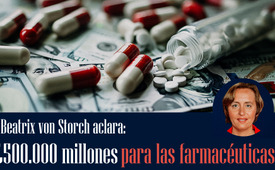 Beatrix von Storch aclara: ¿500.000 millones para las farmacéuticas?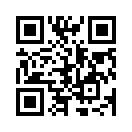 El tratado sobre pandemias previsto por la OMS obliga a todos los Estados miembros a invertir mucho dinero en "prevención de pandemias" y a almacenar vacunas, a pesar de que no es en absoluto seguro que lleguen a necesitarse. La abogada y política alemana Beatrix von Storch resume sucintamente que las farmacéuticas y compañías saldrán ganando unilateralmente con el tratado sobre pandemias si no lo prevenimos.A través del tratado de la OMS sobre pandemias se obliga a todos los Estados miembros a invertir mucho dinero en "prevención de pandemias" y a almacenar vacunas. Nadie sabe si serán necesarias. Mientras tanto, los hospitales y las consultas médicas ya están quebrando por docenas. En el siguiente vídeo, la abogada y política alemana Beatrix von Storch resume en sólo tres minutos la habilidad con la que las farmacéuticas y compañía saldrían ganando unilateralmente del tratado contra la pandemia si ésta no es evitada por todos nosotros.

[Beatrix von Storch:]
La locura pandémica de la OMS entra ahora en la siguiente ronda. El borrador actual del tratado pandémico de la OMS está disponible y, por supuesto, usted aún no ha oído nada sobre él, porque es realmente algo especial. 
Se trata de mucho dinero. Esencialmente, los estados de la OMS, los estados miembros, deben comprometerse a invertir el cinco por ciento de su gasto sanitario en la prevención de pandemias. El cinco por ciento del gasto sanitario. 
La mayoría de la gente no se da cuenta de las dimensiones de esto. De media, todos los países del mundo gastan el diez por ciento de su producto interior bruto -su PIB- en sanidad. El PIB mundial de todos los países es de 100 billones de dólares. Así que el diez por ciento son diez billones. Y el cinco por ciento de esta cifra debería destinarse ahora a la prevención de pandemias.

Son 500.000 millones al año. Para Alemania son 20.000 millones al año. 
Nuestro gasto sanitario es de 400.000 millones. El 5% son 20.000 millones. 
Es diez veces más de lo que el presupuesto federal ya está pagando a las deficitarias cajas públicas de enfermedad, porque ya tienen dificultades para hacer frente al nivel de las cotizaciones. 
Y cuando se ratifique el tratado de la OMS, nos comprometeremos a invertir cada año 20.000 millones en prevención. Y ello a pesar de que el 50% de nuestros hospitales se enfrentan ya a la quiebra o de que 7.000 consultas médicas han cerrado en los últimos años. Y no por riqueza. 
No tenemos dinero para la sanidad actual, pero ahora se supone que debemos practicar la prevención y, por ejemplo, comprar y almacenar vacunas. Y como sólo tienen una vida útil limitada, tenemos que seguir comprando nuevas. 
En la práctica, se trata de una renta básica incondicional de miles de millones para las empresas farmacéuticas.

Ni siquiera sabemos si necesitamos las vacunas o no. El dinero que hemos necesitado en los últimos años ya no está ahí. El dinero sigue fluyendo hacia las arcas de Pfizer y BioNTech. 
Se están muriendo de la risa. Y luego se supone que tenemos que llevar a cabo un simulacro de pandemia cada dos años. Es decir, se supone que cada dos años todo el sistema sanitario y nosotros, los ciudadanos, tenemos que fingir que hay una pandemia, aunque de momento no la haya. Entonces nos la jugamos. Eso también vuelve a costar miles de millones. 
Toda la vida pública se pondrá patas arriba y así sucesivamente. Las crisis que tenemos ahora no les basta. Crisis económica, crisis energética, crisis de las pensiones, crisis migratoria. 
También debemos simular una crisis pandémica en el sistema sanitario. Hay que poner a la sociedad en un estado constante de pánico pandémico para enriquecer aún más a las empresas farmacéuticas mundiales. 
Este tratado pandémico de la OMS no debe ratificarse nunca. Y la AfD hará todo lo posible para impedirlo. Y si usted quiere contribuir, comparte este vídeo, por ejemplo, para que la gente sepa lo que se avecina.de tomFuentes:WHO-Pandemievertrag: 500 Milliarden bedingungsloses Grundeinkommen für die Pharmaindustrie!
https://twitter.com/Beatrix_vStorch/status/1780243467920105979Esto también podría interesarle:#OMS_es - www.kla.tv/OMS_es

#Sistema_sanitario - www.kla.tv/Sistema_sanitario

#Agenda2030_es - www.kla.tv/Agenda2030_es

#medicina - www.kla.tv/medicina

#ganancia-de-la-crisis - ganancia de la crisis - www.kla.tv/ganancia-de-la-crisis

#BioNTech_Pfizer - BioNTech/Pfizer - www.kla.tv/BioNTech_Pfizer

#Great_Reset - www.kla.tv/Great_Reset

#tedros_es - www.kla.tv/tedros_es

#AfD_es - www.kla.tv/AfD_es

#BeatrixVonStorch_es - www.kla.tv/BeatrixVonStorch_es

#ContratoPandemia_OMS - www.kla.tv/ContratoPandemia_OMSKla.TV – Las otras noticias ... libre – independiente – no censurada ...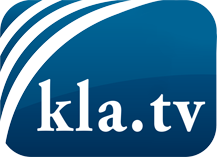 lo que los medios de comunicación no deberían omitir ...poco escuchado – del pueblo para el pueblo ...cada viernes emisiones a las 19:45 horas en www.kla.tv/es¡Vale la pena seguir adelante!Para obtener una suscripción gratuita con noticias mensuales
por correo electrónico, suscríbase a: www.kla.tv/abo-esAviso de seguridad:Lamentablemente, las voces discrepantes siguen siendo censuradas y reprimidas. Mientras no informemos según los intereses e ideologías de la prensa del sistema, debemos esperar siempre que se busquen pretextos para bloquear o perjudicar a Kla.TV.Por lo tanto, ¡conéctese hoy con independencia de Internet!
Haga clic aquí: www.kla.tv/vernetzung&lang=esLicencia:    Licencia Creative Commons con atribución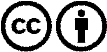 ¡Se desea la distribución y reprocesamiento con atribución! Sin embargo, el material no puede presentarse fuera de contexto.
Con las instituciones financiadas con dinero público está prohibido el uso sin consulta.Las infracciones pueden ser perseguidas.